BREAKFAST & AFTER SCHOOL CLUB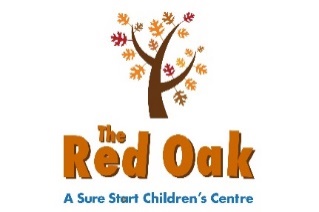 REGISTRATION FORMPlease complete one form per childYear 2 and below onlyName of Child…..……………………………………………………………………………….. Date of birth: …………………….…………….Address ………………………………………………………………………………………………………………………………………………………... Postcode …………………………………….	Class (If applicable) ……….….…………………………………………………………………Does your child have any dietary requirements that we need to be aware of?.................................................………………………………………………………………………………………………………………………………………………………………………………………………………………………………………………………………………………………………………………………………………………Does your child have any allergies that we need to be aware of?.....................................................................……………………………………………………………………………………………………………………………………………………………………..……………………………………………………………………………………………………………………………………………………………………..Does your child have any medical needs that we need to be aware of?...........................................................……………………………………………………………………………………………………………………………………………………………………..……………………………………………………………………………………………………………………………………………………………………Parent/ Carer details:1)……………………………………………………………………….…..  Contact number: ...…………………………………………….………2)…………………………………………………………..……………….. Contact number: ………………………………………………………Please provide details of people other than parent/ carer who are authorised to collect your child and could be contacted in the event of an emergency where you are uncontactable:1) Full Name…………………………………………….…………………. Contact number: ……………………………………………………2) Full name …………………………………………………………...……. Contact number: …………………………………..……………Please provide a password and ensure whoever is collecting your child knows what it is;Collection password………………………………………………………………………………………………………………………………………I give my consent for photographs to be taken of my child and used in displays, leaflets and any literature:Yes                         NoI give my consent for photographs to be taken of my child and used on the Children’s Centre website.Yes                         NoPlease tick the day/days that you would like your child to attend:BreakfastMonday  	        Tuesday  	                   Wednesday  	                 Thursday  	                    FridayAfter SchoolMonday  	        Tuesday  	                   Wednesday  	                 Thursday  	                    FridayWhat date would you like your child to start?....................................................................................................Please provide an email address for your invoice to be sent to ……………………………………………………………….……Please use this section to inform of us of anything else that may be important……………………………………………………………………………………………………………………………………………………………………………………………………………………………………………………………………………………………………………………………………………………………………………………….……………………………………………………………………………………………………………………………………………………………………….I have read, and agree to abide by, The Red Oak Sure Start Children’s Centre Terms and Conditions for Breakfast and After School C	lub.Signed……………………………………………………………………………………………………Date………………………………………...Name……………………………………………………………………………. Relationship to child……………………………….………..Please do not assume that your child has a place until you receive confirmation  ____________________________________________________________________________________________________________________________________________________________For Office use only:Place given:     YES                       NO                      Confirmation given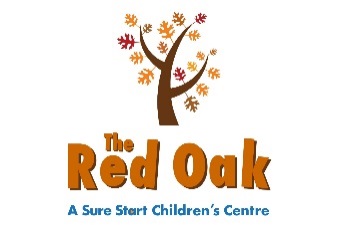 Terms and conditionsRegistrationAfter submitting your registration form you will receive a letter/email/ telephone call confirming your child’s place at Breakfast/ After School Club.  Please do not assume your child has a place until you receive this.Charges and PaymentsThe breakfast session runs from 7:45am-9:00am and costs £6.00.After school club runs from 3pm-6pm and costs £11.A ‘Late Collection Fee’ of £10.00 per 15 minutes (or part of) may be charged for any child not collected by 6pm.Invoices are issued monthly in advance and will be emailed to the email address given on the registration form.Fees are payable by 1st day of the month in advance of your sessions or on weekly basis if agreed by the Manager. Non-payment could result in your child’s place being withdrawn.Invoices can be paid by cash, cheque (made payable to Furzefield Primary School), via BACs or with childcare vouchers.All absences (including those due to illness) will be charged at the full rate. Please ensure we are informed of any planned absences or if your child is off sick. Please do not rely on the school informing us of absences due to sickness.Extra sessions or cancellationsIf you require your child to attend an extra session, please contact the office by email at info@theredoak.org.uk or on 01737 645908 with your request. Please give one week’s notice if possible.  Please do not assume your child will be able to attend the extra session until you have confirmation. If your child is due to go to a club or other after school event during a booked session e.g. Homework Club, Football match, FOF disco etc, please inform us via email at info@theredoak.org.uk, call 01737 645908.  Please do not assume that the after school staff are aware.  Any absence due to attending other clubs/events will be charged at the full rate.TerminationYou are required to give one week’s notice if you would like your child to leave The Red Oak Breakfast/ After School Club and all outstanding balances must be paid prior to your child leaving.GeneralThe Red Oak Children’s Centre Breakfast & After School clubs run every day for children in school nursery to year 2 only.  After school childcare for children in years 3-6 can be provided by Furzefield Fun Club. (The two clubs interlink and share facilities, resources and staff).Your child must be collected by 6pm. Please arrive by 5.55pm to ensure time for handover. If you are running late please inform The Red Oak staff on 01737 645908 by 5.45pmPlease avoid collecting your child during teatime (4.15-4.45pm) as this is very disruptive. If you arrive at the time you may be asked to wait in the designated waiting area until tea is finished.Your child will only be released to you or a person named on the registration form.  They must know the password that you have set for your child.You should inform us of any change of details immediately by filling in a new registration form.  Forms are available from the office, the preschool or via email (info@theredoak.org.uk)Please contact the Pre-School Manager on 01737 645908 if you have any concerns or queries.